А ТЫ СОГЛАСЕН?Наркомания – это преступление.Наркомания – это болезнь.Наркомания неизлечима.Наркоманы – это зомби.Наркоман может умереть от передозировки наркотика.Наркоман может умереть от СПИДа.Наркомания – это болезнь, которая излечима.У наркомана нет друзей.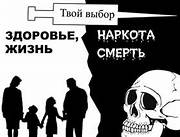 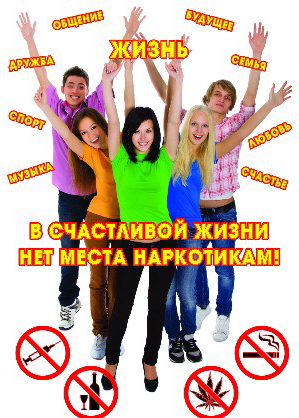 Служба постинтернатного сопровождения выпускников.           Тамбовская обл., Инжавинский район,                                          с. Красивка, ул. Первомайская, д. 3АТел. 8(47553)66-2-04ТОГБУ «Центр поддержки семьи и помощи детям «Семейный причал»НАРКОМАНИЯпроисходит от греческих словnarke – «оцепенение», и mania – «бешенство, безумие»Наркоман – это не только жалкий больной, но потенциальный кандидат в преступники. Ведь в воспаленном мозгу человека, употребляющего наркотики,  могут родиться самые бредовые идеи и желания. Развивающийся порок требует постоянного добывания зелья, толкая наркомана на путь преступления: кражи, взломы аптек, подделки рецептов, даже убийства.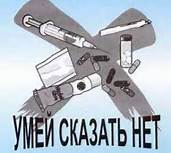 три разновидности последствий наркомании:- биологическиепрогрессирующее падение активности, энергетического потенциала личности, угасание влечений, биологических потребностей (еда, сон и др.), снижение сопротивляемости, прогрессирующее истощение организма.-социально-психологические нравственно-этическая деградация личности, сначала снижается, а затем постепенно утрачивается ценность всех других интересов и потребностей, кроме употребления наркотиков.- криминальныенаркоман, чтобы удовлетворить свое влечение, вынужден сначала пропускать, а затем совсем оставить учебу или работу, вынужден искать противозаконные пути их приобретения, чаще всего путем краж, ограблений и т.д. При отсутствии денег наркоман не останавливается ни перед какими средствами для достижения цели, в том числе и убийством. Наркомания связана и с самоубийством, где основная причина – неудовлетворенность жизнью.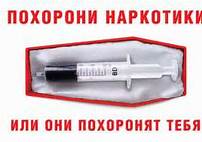 *Преследуется ли употребление наркотиков законом? *Могут ли за использование наркотиков посадить в тюрьму?статья 40 закона «О наркотических средствах и психотропных веществах». Так, гласит «В Российской Федерации запрещается потребление наркотических средств без назначения врача».В уголовном и административном кодексах РФ есть целый ряд статей, предусматривающих наказания за действия, связанные с наркотиками.Следует понимать, что даже ничтожно малое количество наркотиков, которое обнаружит представитель закона, служит основанием для задержания и целой цепи неприятностей.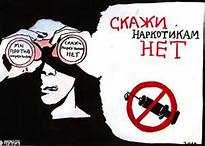 